J E D Á L N Y   L Í S T O K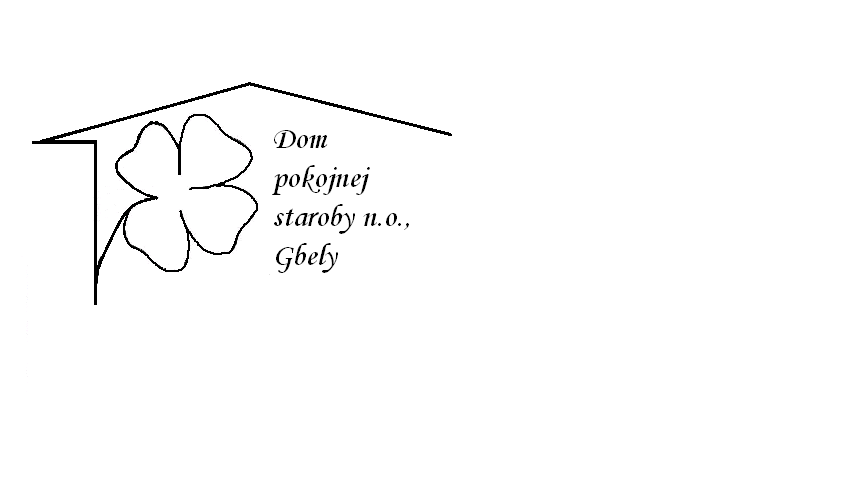 Od 7.3.2022     do 11.3.2022Pondelok   7.3.:    polievka – Vývar s niťovkami 1,3A – Kurací perkelt ,halušky  1,3,7             Utorok         8.3.:     polievka –Špenátová 1,3,7A – Bravčový rezeň vyprážaný, varené zemiaky,      červená repa1,3,7 Streda         9.3.:    polievka – Hovädzia s drobkami 1,3                                            A –Brav. krkovička pečená, cesnaková omáčka,                                                                      knedľa kysnutá, 1,3,7Štvrtok         10.3.:   polievka – Zeleninová s písmenkami 1,3A–Mexický guláš, dusená ryža 1   Piatok          11.3.:    polievka – Šošovicová  1 A – Kapustníky 1,3,7Kolektív zamestnancov Domu pokojnej staroby n. o., Gbely Vám praje ,,Dobrú chuť!“.Obedy sa prihlasujú do 13. hod.Zmena jedál vyhradená.Alergény:1-obilniny, 2-kôrovce, 3-vajcia, 4-ryby, 5-arašidy, 6-sojové zrná, 7-mlieko, 8-orechy, 9-zeler, 10- horčica, 11-sezamové semená, 12-kysličník siričitý a siričitany